Modello ALL. C OFFERTA TECNICA – SUB CRITERIO C1SERVIZIO DI CENTRALINO E DI PULIZIA GIORNALIERA E PERIODICA DEGLI UFFICI, DEGLI SPAZI COMUNI E SPAZZATURA DEGLI SPAZI ESTERNI PRESSO GLI IMMOBILI E LE AREE PORTUALI DI CAGLIARI – CODICE CIG 85613780A1– Importo a base d’asta € 872.000,00 oltre IVA – RUP Ing. Alessandra SalvatoOFFERTA TECNICA : PIANO  GESTIONALE DEL SERVIZIOCRITERIO C – SUBCRITERIO C1Il/la sottoscritto/a: _________________________________________ CF _______________________nato/a (luogo e data di nascita): ________________________________________________________residente in ______________________________________________________ Prov. _____________  Via/p.zza  __________________________________________________________________________in qualità di: ___________________________________________  della Ditta ___________________ __________________________________________________________________________________con sede in  ______________________________________________________ Prov. _____________ Via/p.zza  __________________________________________________________________________C.F.: _____________________________________ partita IVA  ________________________________fax ________________________ tel _____________________________________________________ e-mail _____________________________________________________________________________PEC  _______________________________________________________________________________ai fini dell’attribuzione dei punteggi per l’offerta tecnica, come esplicitato nel Capitolato Speciale d’Appalto facente parte integrante dei documenti di gara della presente procedura di affidamento, offre i seguenti servizi e le seguenti forniture:Criterio C. Riduzione dell'impatto ambientale [Valutazione tabellare]Sub criterio C1: Certificazione Ecolabel dei prodotti detergenti utilizzati-	Si impegna ad impiegare esclusivamente prodotti detergenti conformi a tutti i criteri della certificazione Ecolabel europeo o altra etichetta ambientale di tipo I equivalente. Allega pertanto al presente PIANO GESTIONALE DEL SERVIZIO l’elenco dei prodotti detergenti con certificazione Ecolabel europeo o altra etichetta ambientale di tipo I equivalente che intende utilizzare per l’esecuzione dei servizi di pulizia in appalto nell’ALL. D – ELENCO DETERGENTI CERTIFICATI ECOLABEL O TIPO I EQUIVALENTE.-	Non impiegherà esclusivamente prodotti detergenti conformi a tutti i criteri della certificazione Ecolabel europeo o altra etichetta ambientale di tipo I equivalente.       Firma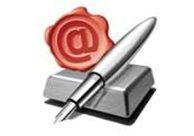 Il presente ALLEGATO C 1 – OFFERTA TECNICA – PIANO  GESTIONALE DEL SERVIZIO CRITERIO C sub criterio C1  è composto di n. _______ pagine.